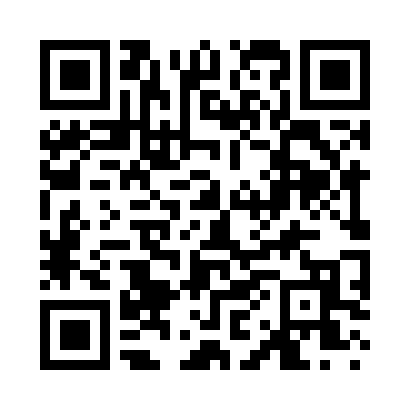 Prayer times for Owsley, Missouri, USAMon 1 Jul 2024 - Wed 31 Jul 2024High Latitude Method: Angle Based RulePrayer Calculation Method: Islamic Society of North AmericaAsar Calculation Method: ShafiPrayer times provided by https://www.salahtimes.comDateDayFajrSunriseDhuhrAsrMaghribIsha1Mon4:205:541:185:148:4310:162Tue4:215:541:185:148:4210:153Wed4:225:551:185:148:4210:154Thu4:225:551:195:148:4210:155Fri4:235:561:195:148:4210:146Sat4:245:561:195:148:4110:147Sun4:255:571:195:148:4110:138Mon4:255:571:195:148:4110:139Tue4:265:581:195:148:4110:1210Wed4:275:591:205:148:4010:1111Thu4:285:591:205:158:4010:1112Fri4:296:001:205:158:3910:1013Sat4:306:011:205:158:3910:0914Sun4:316:021:205:158:3810:0915Mon4:326:021:205:158:3810:0816Tue4:336:031:205:158:3710:0717Wed4:346:041:205:148:3710:0618Thu4:356:051:205:148:3610:0519Fri4:366:051:205:148:3510:0420Sat4:376:061:215:148:3510:0321Sun4:396:071:215:148:3410:0222Mon4:406:081:215:148:3310:0123Tue4:416:091:215:148:3210:0024Wed4:426:091:215:148:319:5925Thu4:436:101:215:138:319:5726Fri4:446:111:215:138:309:5627Sat4:456:121:215:138:299:5528Sun4:476:131:215:138:289:5429Mon4:486:141:215:138:279:5330Tue4:496:141:205:128:269:5131Wed4:506:151:205:128:259:50